Sonntag, 21. September 2014 – 15:00 Uhr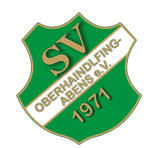 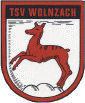 SV Oberhaindlfing-Abens	:	TSV Wolnzach 2				- : -  (- : -)Das Spiel musste aufgrund des Dauerregens und der daraus resultierenden schlechten Platzverhältnisse leider abgesagt werden.Sobald ein Nachholtermin für das Spiel angesetzt wurde wird dieser publik gemacht.